Allegato BTABELLA DI VALUTAZIONE TITOLIPNRR Missione 4: ISTRUZIONE E RICERCA - Componente 1 - Potenziamento dell’offerta dei servizi di istruzione: dagli asili nido alle Università - Investimento 2.1: Didattica digitale integrata e formazione alla transizione digitale per il personale scolastico. Formazione del personale scolastico per la transizione digitale (D.M. 66/2023) Codice identificativo progetto: M4C1I2.1-2023-1222-P-37080 CUP: F24D23002710006 Titolo progetto: FORMAmenteTITOLI DI STUDIO, TITOLI CULTURALI E PROFESSIONALIper tutor interni componenti della Comunità di pratiche per l’apprendimento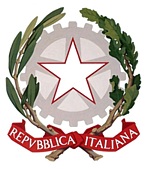 I.S.I.S.S. “Padre Salvatore Lener”Via Leonardo Da Vinci I Traversa, n° 4 81025 MARCIANISE (CE)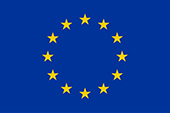 Settore Economico: Amministrazione, Finanza e Marketing – Sistemi Informativi Aziendali – TurismoSettore Tecnologico: Costruzioni, Ambiente e TerritorioSettore Servizi: Servizi Socio Sanitari – Articolazioni: Odontotecnico e OtticoSettore Economico: Amministrazione, Finanza e Marketing – Sistemi Informativi Aziendali – TurismoSettore Tecnologico: Costruzioni, Ambiente e TerritorioSettore Servizi: Servizi Socio Sanitari – Articolazioni: Odontotecnico e OtticoC. Fisc.:93090320610 –Cod. Mecc.: CEIS03900D – Distretto n°14 – Ambito: CAM 07 – Cod. Uff.: UFK5VJ – tel/Fax 0823 839364C. Fisc.:93090320610 –Cod. Mecc.: CEIS03900D – Distretto n°14 – Ambito: CAM 07 – Cod. Uff.: UFK5VJ – tel/Fax 0823 839364C. Fisc.:93090320610 –Cod. Mecc.: CEIS03900D – Distretto n°14 – Ambito: CAM 07 – Cod. Uff.: UFK5VJ – tel/Fax 0823 839364C. Fisc.:93090320610 –Cod. Mecc.: CEIS03900D – Distretto n°14 – Ambito: CAM 07 – Cod. Uff.: UFK5VJ – tel/Fax 0823 839364RequisitiPunteggiPunteggiDa compilarea cura  delcandidatoEssere in possesso di Laurea magistrale110 e lode10Essere in possesso di Laurea magistrale1109Essere in possesso di Laurea magistraleDa 100 a 1098Essere in possesso di Laurea magistraleFinoa 997Essere in possesso di diploma in una delle discipline di ambito STEM6 punti6 puntiCertificazione informaticao qualifica professionale  di operatore PC                       6 punti per certificazione (max 1)6 punti per certificazione (max 1)Essere in possesso di competenze certificate e/o esperienze professionali nell’ambito delle metodologie didattiche innovative ed inclusive5 punti per competenza certificate e/o esperienza professionale (max 3 esperienze valutabili)5 punti per competenza certificate e/o esperienza professionale (max 3 esperienze valutabili)Essere in possesso di esperienze professionali nell’ambito di progettualità complesse/innovative  (PNRR)10 punti per esperienza professionale (max 3 esperienze valutabili)10 punti per esperienza professionale (max 3 esperienze valutabili)Incarico di Collaboratore del DSPunti 6 per ogni anno (massimo 3 anni)Punti 6 per ogni anno (massimo 3 anni)Incarico di  team dell’innovazionePunti 4  per ogni anno (massimo 3 anni)Punti 4  per ogni anno (massimo 3 anni)Incarico di Animatore digitalePunti 2  per ogni anno (massimo 3 anni)Punti 2  per ogni anno (massimo 3 anni)Incarico di Funzione StrumentalePunti 1 per ogni anno (massimo 3 anni)Punti 1 per ogni anno (massimo 3 anni)PUNTEGGIO MASSIMO100 punti100 puntidataFIRMA_________________________________________________________